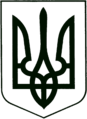 УКРАЇНА
МОГИЛІВ-ПОДІЛЬСЬКА МІСЬКА РАДА
ВІННИЦЬКОЇ ОБЛАСТІРІШЕННЯ №827Про надання дозволуна виготовлення проектів землеустроющодо відведення земельних ділянокКеруючись ст.ст.12, 38-40, 42, 83, 92, 93, 95, 96, 116, 121, 122, 123 Земельного кодексу України, п. 24 розділу X «Перехідні положення» Земельного кодексу України, ст. 26 Закону України «Про місцеве самоврядування в Україні», ст. 50 Закону України «Про землеустрій», розглянувши матеріали, надані відділом земельних відносин міської ради, -                                        міська рада ВИРІШИЛА:Надати дозвіл на виготовлення проектів землеустрою щодо відведення земельних ділянок комунальної власності на території Могилів -Подільської міської територіальної громади Могилів-Подільського району Вінницької області:Об’єднанню співвласників багатоквартирного будинку «Володимирська -Подільська 20» на земельну ділянку в місті Могилеві-Подільському по вул. Володимирській, 20, орієнтовною площею 0,0950 га, для будівництва і обслуговування багатоквартирного житлового будинку, із земель житлової та громадської забудови, у постійне користування.Об’єднанню співвласників багатоквартирного будинку «Стависька 71» на земельну ділянку в місті Могилеві-Подільському по вул. Ставиській, 71,  орієнтовною площею 0,1050 га, для будівництва і обслуговування багатоквартирного житлового будинку, із земель житлової та громадської забудови, у постійне користування.Об’єднанню співвласників багатоквартирного будинку «Стависька 33» на земельну ділянку в місті Могилеві-Подільському по вул. Ставиській, 33,  орієнтовною площею 0,0400 га, для будівництва і обслуговування багатоквартирного житлового будинку, із земель житлової та громадської забудови, у постійне користування.Дем’янюк Світлані Миколаївні на земельну ділянку за межами села Грушка, орієнтовною площею 9,0000 га, для іншого сільськогосподарського призначення, із земель сільськогосподарського призначення, в оренду.Сауляку Володимиру Івановичу на земельну ділянку за межами села Озаринці, орієнтовною площею 0,2000 га, для іншого сільськогосподарського призначення, із земель сільськогосподарського призначення, в оренду.Луцкевичу Володимиру Васильовичу на земельну ділянку в місті Могилеві-Подільському по вул. Дністровській, 8 а, орієнтовною площею 0,0050 га, для будівництва індивідуальних гаражів, із земель житлової та громадської забудови, у власність.Понич Альоні Станіславівні на земельну ділянку в місті Могилеві -Подільському по вул. Ставиській, орієнтовною площею 0,0140 га, для будівництва та обслуговування будівель торгівлі, із земель житлової та громадської забудови, в оренду.Рябоконь Євгенію Костянтиновичу на земельну ділянку в місті Могилеві-Подільському по вул. Полтавській, 21, орієнтовною площею 0,0070 га, для будівництва індивідуальних гаражів, із земель житлової та громадської забудови, у власність.Могилів-Подільській міській раді із зміною цільового призначення земельної ділянки в селі Немія по вул. Юрковецькій, 83, площею 0,1712 га, кадастровий номер 0522684800:03:001:0658, із земель сільськогосподарського призначення, «для іншого сільськогосподарського призначення» на землі промисловості «для розміщення та експлуатації основних, підсобних і допоміжних будівель та споруд підприємств переробної, машинобудівної та іншої промисловості». Могилів-Подільській міській раді із зміною цільового призначення   земельної ділянки в селі Немія по вул. Юрковецькій, 81, площею 0,1000 га,  кадастровий номер 0522684800:03:001:0646, із земель   сільськогосподарського призначення «для іншого сільськогосподарського  призначення» на землі промисловості «для розміщення та експлуатації  основних, підсобних і допоміжних будівель та споруд підприємств  переробної, машинобудівної та іншої промисловості». Могилів-Подільській міській раді із зміною цільового призначення,  орієнтовною площею 1,0000 га, за межами села Сказинці, для організації та  обслуговування кладовища, за цільовим призначення 07.09 - земельні  ділянки загального користування відведені під місця поховання, за рахунок  земельної ділянки комунальної власності (01.08 для сінокосіння і випасання  худоби, кадастровий номер 0522682100:03:000:0727). Мельнику Денису Олександровичу на земельну ділянку в місті Могилеві-  Подільському по вул. Ставиській, орієнтовною площею 0,0090 га, для  будівництва та обслуговування будівель торгівлі, із земель житлової та  громадської забудови, в оренду. Бойчук Альбіні Леонідівні на земельну ділянку в місті Могилеві- Подільському по вул. Ставиській, 30-А орієнтовною площею 0,0050 га, для  будівництва та обслуговування будівель торгівлі, із земель житлової та  громадської забудови, в оренду. Управлінню освіти Могилів-Подільської міської ради на земельну ділянку в  місті Могилеві-Подільському по І провул. Коцюбинського, 35,    орієнтовною площею 0,3687 га, для будівництва та обслуговування  будівель закладів освіти, із земель житлової та громадської забудови,                у постійне користування. Управлінню освіти Могилів-Подільської міської ради на земельну ділянку в   місті Могилеві-Подільському по вул. Тельнюка, 8, орієнтовною площею  0,2934 га, для будівництва та обслуговування будівель закладів освіти, із  земель житлової та громадської забудови, у постійне користування. Управлінню освіти Могилів-Подільської міської ради на земельну ділянку в   місті Могилеві-Подільському по провул. Олени Пчілки, 11, орієнтовною  площею 1,3204 га, для будівництва та обслуговування будівель закладів  освіти, із земель житлової та громадської забудови, у постійне  користування. Управлінню освіти Могилів-Подільської міської ради на земельну ділянку в  місті Могилеві-Подільському по вул. Полтавській, 23, орієнтовною  площею 1,4369 га, для будівництва та обслуговування будівель закладів  освіти, із земель житлової та громадської забудови, у постійне  користування. Управлінню освіти Могилів-Подільської міської ради на земельну ділянку в  селі Озаринці по вул. Соборній, 1, орієнтовною площею 1,5007 га, для  будівництва та обслуговування будівель закладів освіти, із земель житлової  та громадської забудови, у постійне користування. Управлінню освіти Могилів-Подільської міської ради на земельну ділянку в  селі Слобода - Шлишковецька по вул. Центральній, 29, орієнтовною  площею 1,5000 га, для будівництва та обслуговування будівель закладів  освіти, із земель житлової та громадської забудови, у постійне  користування. Управлінню освіти Могилів-Подільської міської ради на земельну ділянку в  селі Озаринці по вул. Соборній, 15, орієнтовною площею 0,2965 га, для  будівництва та обслуговування будівель закладів освіти, із земель житлової  та громадської забудови, у постійне користування. Управлінню освіти Могилів-Подільської міської ради на земельну ділянку в  місті Могилеві-Подільському по вул. Покровській, 20, орієнтовною  площею 1,3279 га, для будівництва та обслуговування будівель закладів  освіти, із земель житлової та громадської забудови, у постійне  користування. Управлінню освіти Могилів-Подільської міської ради на земельну ділянку в  місті Могилеві-Подільському по вул. Ставиській, 67, орієнтовною площею  0,6856 га, для будівництва та обслуговування будівель закладів освіти, із  земель житлової та громадської забудови, у постійне користування. Управлінню освіти Могилів-Подільської міської ради на земельну ділянку в   місті Могилеві-Подільському по вул. Коцюбинського, 22, орієнтовною   площею 0,3968 га, для будівництва та обслуговування будівель закладів  освіти, із земель житлової та громадської забудови, у постійне  користування. Управлінню освіти Могилів-Подільської міської ради на земельну ділянку в   місті Могилеві-Подільському по вул. Сагайдачного, 11, загальною площею  0,1655 га, в тому числі: ділянка №1 площею 0,1527 га, ділянка №2 площею  0,0068 га, ділянка №3 площею 0,0060 га, для будівництва та  обслуговування будівель закладів освіти, із земель житлової та громадської  забудови, у постійне користування. Могилів-Подільській міській раді на земельну ділянку в межах села   Петрівка по вул. Гоголя, будинок 5-а, орієнтовною площею 0,3500 га, для  іншого сільськогосподарського призначення, із земель  сільськогосподарського призначення. Могилів-Подільській міській раді на земельну ділянку в межах села  Петрівка по вул. Гоголя, будинок 5-в, орієнтовною площею 0,5000 га, для  іншого сільськогосподарського призначення, із земель  сільськогосподарського призначення. Могилів-Подільській міській раді на земельну ділянку в межах села  Петрівка по вул. Гоголя, будинок 5-г, орієнтовною площею 0,2500 га, для  іншого сільськогосподарського призначення, із земель  сільськогосподарського призначення. Могилів-Подільській міській раді на земельну ділянку в межах села  Петрівка по вул. Гоголя, будинок 5-б, орієнтовною площею 0,1000 га, для  іншого сільськогосподарського призначення, із земель  сільськогосподарського призначення. Могилів-Подільській міській раді на земельну ділянку в межах села   Петрівка, орієнтовною площею 0,8000 га, для іншого  сільськогосподарського призначення, із земель сільськогосподарського   призначення. Могилів-Подільській міській раді на земельну ділянку в місті Могилеві - Подільському по вул. Полтавській, орієнтовною площею 0,0700 га, для  розміщення, будівництва, експлуатації та обслуговування будівель і споруд  об’єктів передачі електричної та теплової енергії за рахунок земель  житлової та громадської забудови.1.31. Об’єднанню співвласників багатоквартирного будинку «Гармонія Поділля»          на земельну ділянку в місті Могилеві-Подільському по вул. Ставиській, 63,          орієнтовною площею 0,4600 га, для будівництва і обслуговування          багатоквартирного житлового будинку, із земель житлової та громадської          забудови, у постійне користування.1.32. Об’єднанню співвласників багатоквартирного будинку «Грецька 2» на            земельну ділянку в місті Могилеві-Подільському по вул. Грецькій, 2,          орієнтовною площею 0,1438 га, для будівництва і обслуговування          багатоквартирного житлового будинку, із земель житлової та громадської          забудови, у постійне користування.Громадянам, юридичним особам вказаним у пункті 1 даного рішення, після прийняття рішення замовити та виготовити в землевпорядній організації, яка  має ліцензію на проведення землевпорядних робіт, проект землеустрою щодо відведення земельної ділянки. Після його виготовлення та погодження у встановленому порядку подати до Могилів-Подільської міської ради для його затвердження та передачі земельної ділянки в оренду, власність, постійне користування.Контроль за виконанням даного рішення покласти на першого заступника       міського голови Безмещука П.О. та на постійну комісію міської ради з питань земельних  відносин, природокористування, планування території, будівництва, архітектури, охорони пам’яток, історичного середовища та благоустрою (Глущак Т.В.).         Міський голова		       	                                   Геннадій ГЛУХМАНЮК Від 31.08.2023р.35 сесії8 скликання